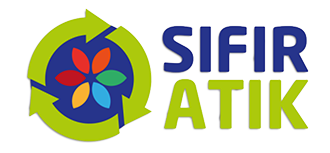 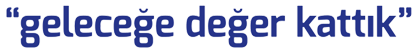 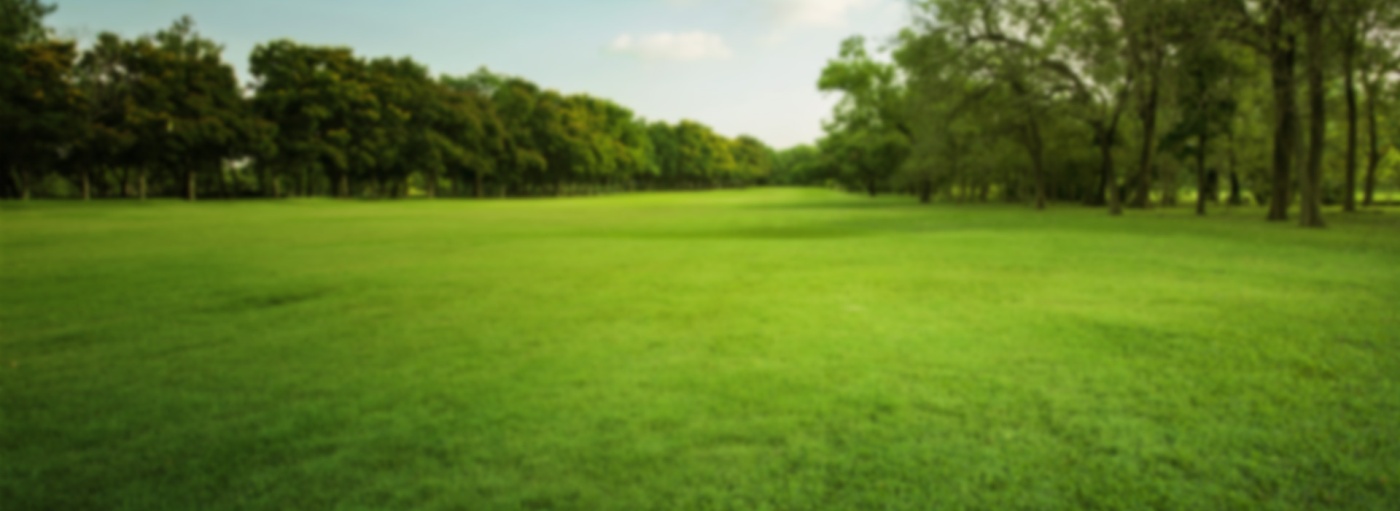 yararlarıEkonomik kazanca katkıda bulunur.ENERJİEnerji tasarrufu sağlar.DOĞALDoğal kaynakları korur.DEPOLAMAAtık Depolama alanına ihtiyacı azaltır.KİRLİLİKÇevre kirliliğini önler.VERİMLİLİKTemiz ortam kaynaklı performans ve verimliliği arttırır.ATIK KAZANIMLARI1 Ton 
Kağıt17 ağacın kesilmesi önlenir 
4.100 Kwh enerji tasarrufu 
177 kg daha az sera gazı 
28 m3 su tasarrufu sağlanır 
2,5 m3 depolama alanından tasarruf1 Ton Plastik5.744 Kwh enerji tasarrufu 
41 kg daha az sera gazı 
16.3 varil daha az petrol 
23 m3 depolama alanından tasarruf 
1 Ton 
Atık Cam42 Kwh enerji tasarrufu 
30 kg daha az sera gazı 
0.12 varil daha az petrol 
1.5 m3 depolama alanından tasarruf 
%30 hammadde tasarrufu1 Ton Metal642 Kwh enerji tasarrufu 
95 kg daha az sera gazı 
1.8 varil daha az petrol 
3 m3 depolama alanından tasarruf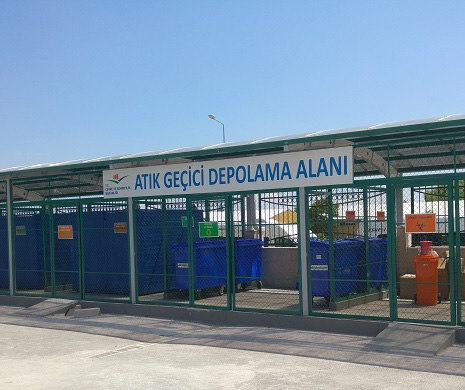 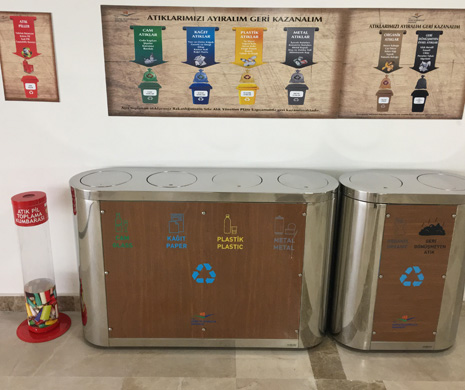 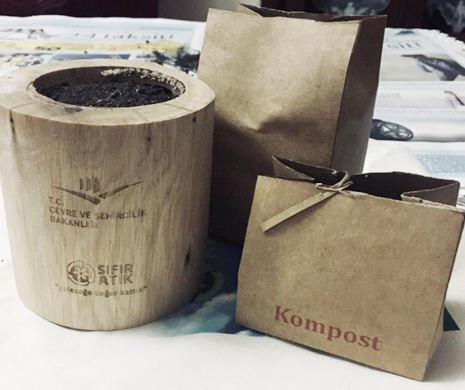 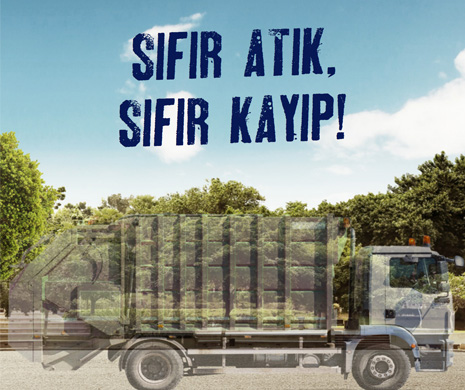 NASIL BAŞLANIR?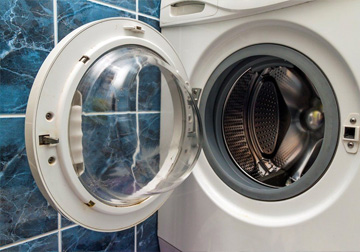 Eskimeden yenileme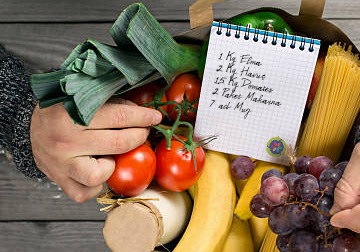 Tüketim alışkanlıklarını gözden geçir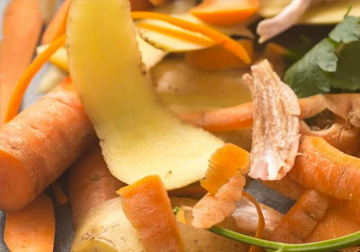 Kompost yap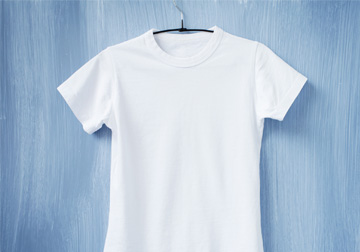 İhtiyacından fazlasını satın alma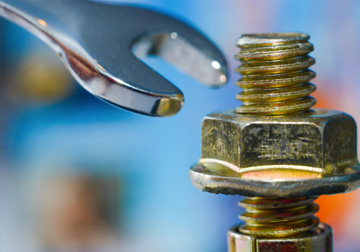 Tamir et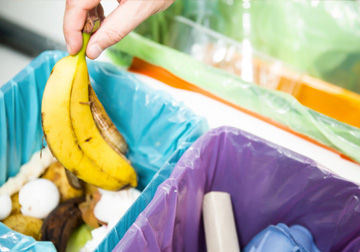 Atığını kaynağında ayrıştır